DEFI CULTUREL CYCLE 1Les 3 valeurs de l’olympisme sont :EXCELLENCE AMITIE  RESPECTL’objectif de ce défi est de formuler un maximum de vocabulaire lié à chaque sport en s’appuyant sur les images proposées :IMAGE 1 :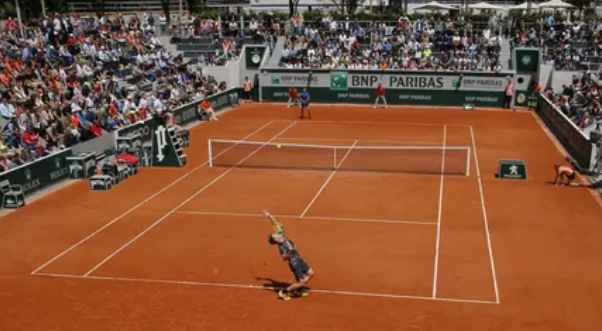 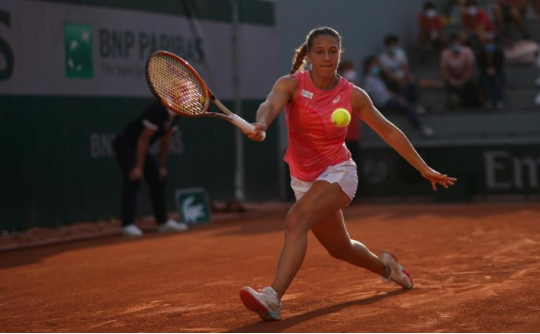 IMAGE 2 :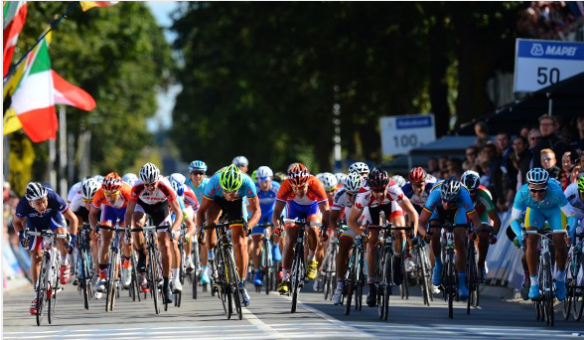 IMAGE 3 : 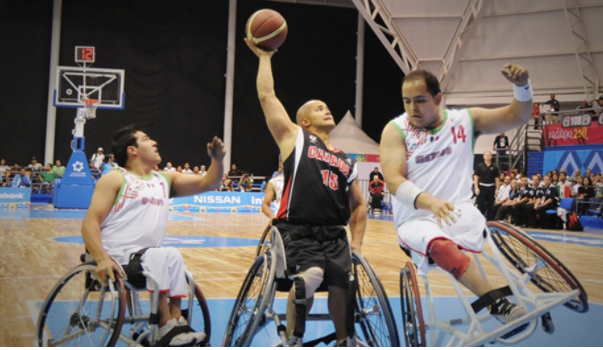 Nom du sportMatérielLieu /environnement  de pratiqueActionsAutresNom du sportMatérielLieu /environnement  de pratiqueActionsAutresNom du sportMatérielLieu /environnement  de pratiqueActionsAutres